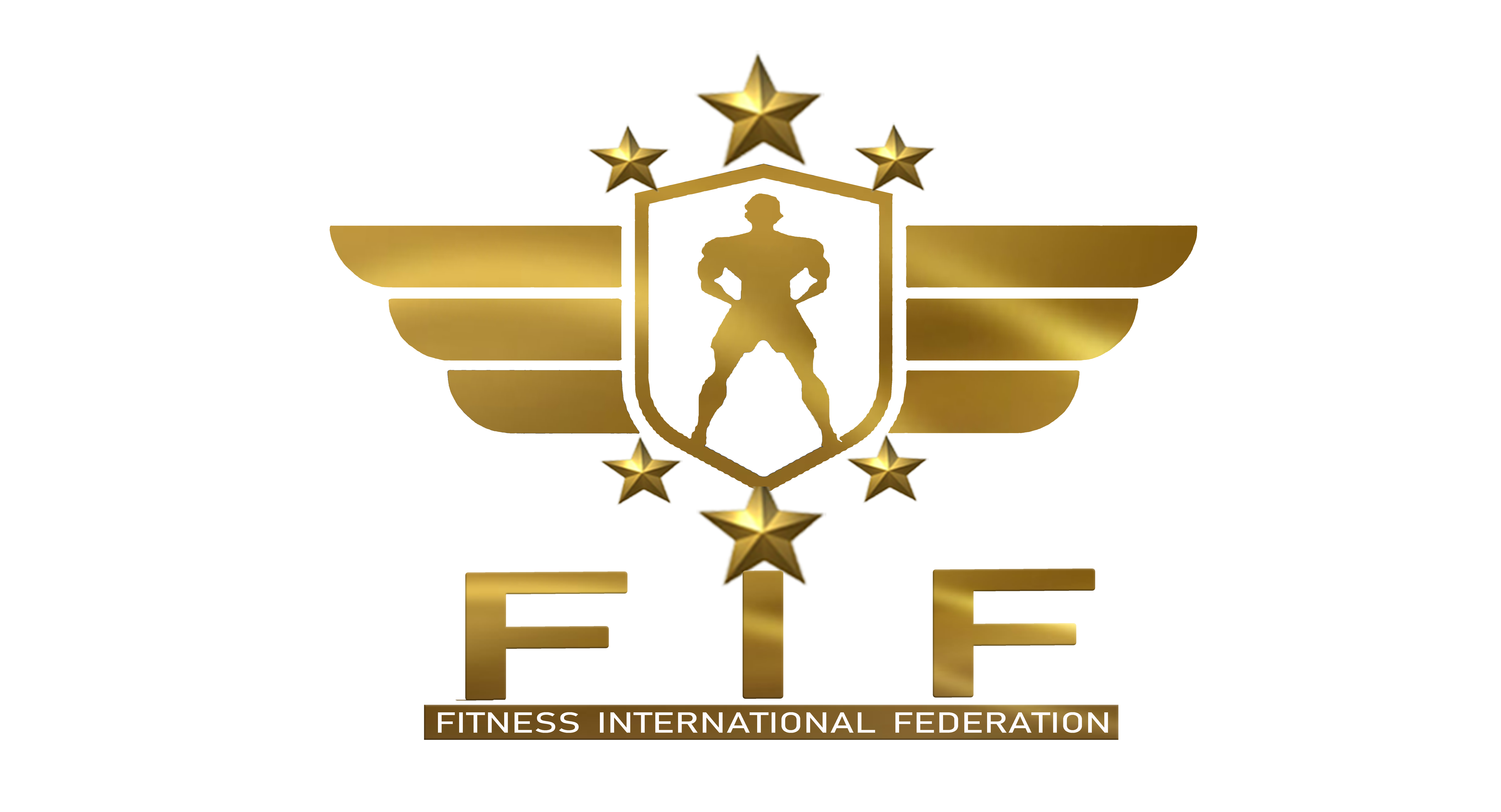 FIF MEN’S CLASSIC WEIGH-INCompetitors will need to report and weigh.POSING SUITS● Competitors are required to wear the same type of cut and all ClassicPhysique Posing Trunks that are worn in competition must be black and noless than 11.50CM on the sides/hips.● All suits will be inspected at the Weigh-in/Check-in’s. Every competitor mustwear their competition suit under their clothing to weigh-in for inspection. Ifyour suit is not inspected you will not be permitted to compete. NoExceptions.● If you change your competition suit from prejudging to finals and the judgesdeem it not to conform to the rules you will be directed to leave the stage.No Exceptions.● Competitors are not permitted to alter the fit of the posing suit by hiking it upin the back or by pulling up the sides at any time while posing on stage.POSING MUSIC● Posing music will be used at the Finals.● Posing Music in a Thumb Drive, must be the only music in the thumbdrive. Competitors name must be on the thumb drive for identification● If a contest is using Digital Music Uploads, please follow the directions forthat specific contest.● Posing music must not contain vulgar lyrics. Competitors using musiccontaining vulgar lyrics will be disqualified.ONSTAGE● During the judging male and female competitors are not permitted to wear any jewelry onstage other than a wedding band and earrings.Decorative pieces in the hair are not permitted.● No props or gum are permitted onstage.● Lying on the floor is prohibited.● Bumping and shoving is prohibited, that includes elbowing the competitor oneither side of you. All persons involved will be disqualified.● Competitor’s numbers will be worn on the left side of the suit bottom with theexception of Bikini and Ms Sports Model, Ms Glute Gauntlet.● Bikini and others competitors have the option of wearing their number ontheir dominant hip forward when standing to the front, meaning on the left orright side of their suit bottom.BACKSTAGE● The only people permitted in the backstage area are competitors, expediters,FIF officials & FIF Media Online.COMPETITOR’S HEALTH● Any competitor who appears to be disoriented, light-headed or experiencesundue cramping will not be permitted to compete.● Any competitor disqualified for health reasons must be checked by theattending EMT and, if it is advised by the EMT, must go to the nearesthospital for evaluation.● Competitors who refuse to be evaluated by the EMT or at the hospital will besuspended from competition for a period of one year from the date of theoccurrence.COMPETITION RULESEach competitor is then called back onstage in numerical order and has up to amaximum of 60 seconds to perform POSING ROUTINE with Posing Music. Thefollowing 6 mandatory poses in the order shown:● front double biceps● side chest● back double biceps● side triceps● abdominals and thighs● classic pose (no BODYBUILDING most muscular)Height and weightExample for below 170cm , 170 subtract 90 = 80 plus 4. The athlete can notcompete more than 84kg in 170cm.Example for above 170cm, athlete measure at 178cm. 178 subtract 90 = 88plus 6. The athlete cannot compete more than 94kg in 178cm.